APH Mantis Q40™Guida utente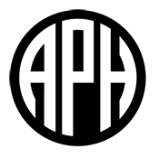 Rev 2.0 042422Copyright 2022. Tutti I diritti riservati, APH.Questa guida utente è protetta da copyright di APH, tutti i diritti sono riservati. La guida utente non può essere copiata né in parte né completamente se non con il consenso scritto di APH. IniziamoComplimenti per aver acquistato Mantis Q40. Questa guida utente dà tutte le informazioni necessarie sull'orientamento, sull'uso, sulla navigazione e sull'aggiornamento del dispositivo. Per maggiori informazioni, fate riferimento alla pagina prodotto di Mantis Q40 sul sito web di HumanWare.Contenuto della confezioneLa confezione contiene:Mantis Q40 Cover protettiva (TPU)Guida rapida in formato cartaceo Alimentatore USB Cavo di ricarica da USB-A a USB-COrientamento di Mantis Q40Mantis ha un display Braille a 40 celle, una tastiera QWERTY standard, un pulsante Home e quattro tasti frontali per la navigazione. Troverete dei pulsanti e delle porte davanti, dietro e ai lati dell'unità.Lato superioreIl lato superiore della Mantis può essere diviso in due sezioni: anteriore e posteriore.La sezione anteriore consiste in una riga braille contenente 40 celle braille e 40 cursor routing. Ogni cursor routing è associato alla cella subito sotto. Quando si edita del testo, la pressione di uno dei cursor routing sposta il cursore alla cella braille associata. Per gli altri casi, la pressione di un cursor routing attiva l'elemento selezionato. La sezione posteriore consiste in una tastiera QWERTY standard.Lato frontaleSul lato frontale della Mantis ci sono cinque pulsanti. Da sinistra a destra, i pulsanti sono i seguenti:Tasto Frontale precedenteTasto frontale sinistroPulsante Home (di forma circolare) – usato per tornare al menu principale o per uscire dalla Modalità TerminaleTasto frontale destroTasto frontale successivoLato sinistroSul lato sinistro, dalla posizione più vicina a voi alla più lontana, troverete:Porta USB-A Pulsante di alimentazione – premete e tenete premuto questo pulsante per 2 secondi per accendere il dispositivoLED verde – indica visivamente lo stato del dispositivoPorta USB-C – usate il cavo in dotazione con la Mantis per collegare il dispositivo all'alimentatore o al PCLato posterioreIl lato posteriore contiene solo uno slot per schede SD vicino al bordo sinistro. Questo slot consente di usare schede SD fino a 64 GB come memorie esterne.Lato inferioreIn ciascun angolo ci sono quattro piedini antiscivolo. Nel mezzo, vicino al lato frontale, c'è un rettangolo leggermente rientrante , riconoscibile al tatto. In questo rettangolo è stato messo un adesivo che riporta alcune informazioni sull'hardware della Mantis. Sopra l'adesivo, troverete un'etichetta braille con il numero di serie del dispositivo.Verso la parte posteriore sinistra dell'unità c'è il compartimento della batteria. E' chiuso e bloccato da due viti Phillips. Layout della tastiera QWERTYPartendo dalla fila superiore (la più lontana rispetto a voi), da sinistra a destra, i tasti sulla tastiera della Mantis sono disposti come segue: Riga 1 (fila superiore): Escape, da F1 a F12, Canc Riga 2: Controbarra (\), i numeri da 1 a 9, zero (0), Apostrofo ('), i accentata (ì), BackspaceRiga 3: Tab, q, w, e, r, t, y, u, I, o, p, e accentata (è), Più (+), u accentata (ù)Riga 4: Caps lock, a, s, d, f, g, h, j, k, l, o accentata (ò), a accentata (à), InvioRiga 5: Shift sinistro, z, x, c, v, b, n, m, Virgola (,), Punto (.), Trattino (-),Shift destroRiga 6: Ctrl sinistro, FN, tasto Windows, Alt sinistro, Spazio, Alt destro, Ctrl destro, le frecce Sinistra, Su, Giù, DestraRicarica di Mantis Q40Prima di usare la Mantis, assicuratevi che sia completamente caricata. Collegate l'estremità del cavo USB-C del cavo di ricarica alla porta USB-C che si trova sul lato sinistro della Mantis. E' sufficiente una leggera spinta; se provate a forzare la connessione rischiate di danneggiare il cavo o il dispositivo. Collegate l'estremità USB-A del cavo di ricarica all'alimentatore, dopodichè collegate quest'ultimo ad una presa per la corrente. Usate l'alimentatore in dotazione per una ricarica ottimale.In alternativa, è possibile ricaricare il dispositivo tramite computer, ma questo metodo è decisamente più lento.Accensione e spegnimentoIl pulsante di alimentazione è sul lato sinistro della Mantis; ha forma ovale ed un punto in rilievo nel mezzo. Se il dispositivo è caricato, premete e tenete premuto il pulsante di alimentazione per circa 2 secondi per accendere la Mantis. Sentirete una lieve vibrazione e sulla riga Braille apparirà il messaggio “starting” insieme ad un'animazione tattile circolare, solo durante l'avvio. Dopo qualche secondo, apparirà la scritta “editor” sulla riga braille. Da questo momento la Mantis sarà pronta all'uso. Per spegnere, premete e tenete premuto il pulsante di alimentazione per circa 2 secondi. Apparirà un messaggio di conferma sulla riga braille. Selezionate Ok premendo il tasto frontale Precedente o Successivo, dopodichè premete Invio o un Cursor routing.In alternativa, per spegnerla potete fare quanto segue:Premete P per raggiungere l'opzione Spegni del menu.Premete Invio o un cursor routing.Selezionate Ok premendo il tasto frontale Precedente o Successivo.Premete Invio o un cursor routing.Impostare la modalità stand-by Per preservare la durata della batteria, la Mantis andrà in stand-by dopo 5 minuti di inattività. E' possibile regolare la durata nelle opzioni. E' anche possibile mettere il dispositivo in stand-by premendo brevemente il pulsante di alimentazione. Per riattivare il dispositivo, ripremete il pulsante di alimentazione.Il menu InformazioniIl menu Informazioni dà varie informazioni sul dispositivo, tra cui il numero di versione, il numero del modello, il numero di serie, le licenze ed il copyright.Per aprire il menu Impostazioni:Andate al menu principale.Selezionate Impostazioni.Premete Invio.  Andate sull'opzione Informazioni.Premete Invio. In alternativa, è possibile usare la combinazione tasti Control + i per aprire la finestra di dialogo Informazioni.Muoversi nei menuSpostarsi nel menu principaleIl menu principale contiene gli elementi seguenti: EditorTerminaleLettore Libri Editor BrailleEsplora fileCalcolatriceData e oraImpostazioniServizi onlineGuida utenteSpegniPremete i tasti frontali Precedente e Successivo per spostarvi nell'elenco fino a raggiungere l'opzione desiderata. Dopodichè premete Invio o un cursor routing per accedervi.Potete ritornare al menu principale in qualsiasi momento premendo il tasto Windows, il pulsante Home, o Ctrl + Fn + H sulla tastiera.Scorrere il testo sulla riga BrailleSpesso, il testo sulla barra Braille è troppo lungo per stare su una sola riga. Per leggere la frase completa, spostatevi nel testo premendo i tasti frontali Sinistro e Destro sulla Mantis. I tasti frontali sinistro e destro corrispondono al secondo ed al terzo pulsante sulla parte frontale del dispositivo. Usare il menu contestuale per altre funzioniIl menu contestuale elenca tutte le azioni disponibili per l'applicazione su cui state lavorando al momento, con i relativi comandi. Può essere molto utile quando dimenticate come eseguire un comando specifico.Per attivare il menu contestuale, premete Control + M. Si aprirà un menu con un elenco di azioni che è possibile effettuare in quel momento in particolare. Spostatevi nel menu fino a raggiungere l'azione desiderata e premete Invio o un cursor routing. Premete Escape per uscire dal menu contestuale.Spostarsi usando le prime lettere della parolaLa maggior parte delle volte potete spostarvi ad un elemento del menu digitando la prima lettera di quell'elemento. Facendolo, sposterete il focus al primo elemento in elenco che comincia con quella lettera. Digitando la stessa lettera due volte sposterete il focus al secondo elemento in elenco che comincia con quella lettera, e così via. Ad esempio, per raggiungere il menu Impostazioni sulla Mantis, digitate la lettera ‘i' sulla tastiera.Usare il Braille per scrivereAnche se la Mantis ha una tastiera QWERTY, è sempre possibile passare ad un input da tastiera in stile Perkins, usando i tasti A, S, D, F, J, K, L, e O accentata. Con questo schema, ciascun tasto rappresenta un punto della cella braille in braille del computer, che ha otto celle, come mostrato nella tabella 1.Tabella 1: Equivalente da tastiera del punto di una cella BraillePremete F12 per alternare tra input QWERTY e braille. Verrà dato un messaggio per avvisarvi del metodo di input in uso. Uso dei tasti di scelta rapida/Combinazioni tasti per muoversiCome si può dedurre dal nome, i tasti di scelta rapida, che corrispondono a delle combinazioni tasti, facilitano la navigazione in un menu o in un file. I tasti di scelta rapida più comunemente usati sulla Mantis sono riportati nella Tabella 2.Tabella 2: tabella tasti di scelta rapida/combinazioni tastiUso dell'EditorEditor è un'applicazione che consente di aprire, modificare e creare file di testo sulla Mantis. Con Editor è anche possibile aprire file .docx, .doc, .txt, .brf,.brl, pdf, .ban e .bra. I file che create o modificate vengono salvati come file .txt.Per aprire Editor, premete il tasto frontale Successivo fino a raggiungere Editor o premete ‘e' nel menu principale, dopodichè premete Invio o un cursor routing.Editor aprirà un sottomenu, che comprende Crea file, Apri file, File Recenti, Impostazioni editor e Chiudi.Creare un fileCi sono diversi modi per creare un file in base a dove vi trovate al momento sul dispositivo. Se siete nel menu di Editor, selezionate Crea file e premete Invio o un cursor routing.Dal menu contestuale, selezionate ed attivate il menu File, dopodichè selezionate Crea file. In alternativa, premete Ctrl + Fn + N ovunque siate sul dispositivo.Il cursore sarà visibile tra due parentesi quadre. Da questo momento sarà possibile scrivere. Aprire un fileSe vi trovate nel menu di Editor, selezionate Apri file e premete Invio o un cursor routing. Come alternativa, premete Control + O, dopodichè selezionate il file che volete aprire usando i tasti frontali Precedente e Successivo.Tenete presente che la Mantis potrebbe mostrare un messaggio di errore se provate ad aprire un file PDF. Questo in genere capita quando il file contiene delle immagini al posto del testo.File recentiPotete aprire una lista degli ultimi dieci documenti che avete salvato recentemente per una aperture rapida.Per aprire una lista dei dieci file più recenti, selezionate l’applicazione KeyPad dal menu principale. Usate I tasti frontali Precedente e Successivo fino a raggiungere il file salvato recentemente e premente Invio.Potete scorrere la list dei dieci file più recenti usando i tasti frontali Precedente e Successivo. Premete Invio o un tasto cursore per aprire il libro dalla lista.Chiudere un filePer chiudere un file aperto, premete Escape. In alternativa, aprite il menu contestuale usando Control + M, dopodichè spostatevi fino a raggiungere e attivare il menu File. Selezionate l'opzione Chiudi file.Se ci sono delle modifiche non salvate per il file, vi sarà chiesto se volete salvarle prima di chiudere.Salvare un file di testoCi sono due opzioni di salvataggio in Editor: Salva e Salva con nome.Salva: Premete Control + S per salvare il file con un nome già esistente.Salva con nome: Premete Control + Shift + S per salvare una copia del file con un nuovo nome ed in un altro percorso.Se il file non è mai stato salvato, Editor chiederà di inserire un nuovo nome indipendentemente dal metodo di salvataggio scelto.Scorrimento automatico in un testo scritto in EditorL'app Editor ha una funzione di scorrimento automatico che fa scorrere automaticamente il testo scritto sulla riga braille. Per avviare lo scorrimento automatico, premete Alt+G. Per interrompere lo scorrimento automatico, premete un tasto qualsiasi.Modificare la velocità dello scorrimento automaticoE' possibile cambiare la velocità dello scorrimento automatico quando lo scorrimento automatico è in azione all'interno di un file. Per diminuire la velocità, premete Control + apostrofo.Per aumentare la velocità, premete Control + i accentata.Cercare del testo in un filePer cercare del testo in un file, premete Control + F. Inserite il termine di ricerca nel campo vuoto. Il cursore verrà posizionato alla prima corrispondenza del testo che viene trovato. Premete F3 per cercare altre corrispondenze della parola cercata; premete Shift + F3 per ritornare alle corrispondenze precedenti.Cercare e sostituire del testoPer cercare e sostituire del testo: Premete Ctrl + H. Inserite il testo da cercare nel primo campo editazione.Inserite il testo in sostituzione nel secondo campo editazione.Premete il pulsante Avanti per cercare la corrispondenza successiva della parola. Premete la freccia giù o il pulsante Avanti per raggiungere Sostituisci tutto. Tagliare, copiare ed incollare del testoEditor consente di tagliare, copiare ed incollare il testo allo stesso modo dei normali programmi da computer. Per selezionare del testo, posizionate il cursore sul primo carattere usando un cursor routing, dopodichè premete F8. In alternativa, potete selezionare il testo dal menu contestuale:Aprite il menu contestuale con Control + M. Spostatevi in basso fino a raggiungere Modifica.Premete Invio o un cursor routing.  Spostatevi in basso fino a Seleziona testo. Premete Invio o un cursor routing.In questo modo, contrassegnerete l'inizio della selezione. Ora, spostatevi alla posizione in cui volete terminare la selezione e premete Invio o un cursor routing.Per selezionare tutto il testo incluso nel file, premete Ctrl + A.Per copiare il testo selezionato, premete Ctrl + C.Per tagliare il testo selezionato, premete Ctrl + X. Per incollare il testo tagliato o copiato, posizionate il cursore nel punto in cui volete incollare il testo usando un cursor routing e premete Ctrl + V.Come sempre, è possibile accedere a questi comandi tramite il menu contestuale.Uso della Modalità LetturaLa modalità lettura consente di leggere i file senza la possibilità di modificarne accidentalmente il contenuto. Non è possibile modificare un file mentre siete in Modalità Lettura. Per attivare o disattivare la Modalità Lettura, premete Control + R.Per attivare o disattivare la Modalità Lettura dal menu contestuale:Premete Control + M per attivare il menu contestuale.Spostatevi tra le opzioni usando i tasti frontali Precedente e Successivo fino a raggiungere File.Spostatevi tra le opzioni usando i tasti frontali Precedente e Successivo fino a raggiungere Modalità Lettura.Premete Invio o un cursor routing.Aggiungere, Navigare e Rimuovere i SegnalibriI segnalibri sono una strada utile per ritrovare la vostra posizione in un file e permettervi di ritornare rapidamente alla posizione in un momento successivo.Per aprire il menu del Segnalibri, premente Invio + M. Potete anche premente Spazio + M per aprire il menu di Contesto e selezionare il menu Segnalibri.Inserire un segnalibroPer aggiungere un segnalibro in un file:Premere Invio + M per aprire il menu dei Segnalibri. Inserire il Segnalibro usando i tasti frontali Precedente e Successivo.Premete Invio o un tasto cursore. Inserite un numero specifico di Segnalibro non utilizzato. Nota: se non inserite un numero, Brailliant selezionerà il primo numero disponibile e lo assegnerà al Segnalibro.Premete Invio. Alternativamente, potete inserire un Segnalibro premendo Invio + B. Da notare che possono essere inseriti un massimo di 98 segnalibri all’interno di un documento KeyPad. Navigazione verso un SegnalibroPer saltare ad un Segnalibro, premete Invio + J. Vi sarà chiesto di inserire un numero di Segnalibro. Inserite il numero di segnalibro che vi interessa e premete Invio. Cancellazione di un SegnalibroPer rimuovere un Segnalibro salvato:Premere Invio + M per aprire il menu Segnalibri. Scorrere fino a Cancella Segnalibro usando i tasti frontali Precedente e Successivo.Premete Invio o un tasto cursore. Inserite il numero di Segnalibro che volete cancellare.Premete Invio.Nota: Se volete cancellare tutti i Segnalibri nel documento, inserite 99 quando vi è richiesto il numero del vostro segnalibro.Indicatori di testoGli Indicatori di Testo sono strumenti utili per aiutarvi a trovare la vostra posizione mentre lavorate in un documento nell’ Editor. Una volta attivati gli indicatori di testo, delle parentesi quadre appariranno sul display Braille per indicare l’inizio e la fine del testo.Per attivare gli Indicatori di Testo:Premete CTRL  + M per attivare il menù Contesto.Usate i tasti frontali Precedente e Successivo fino a che non raggiungete il menu File e premente Invio.Usate i tasti frontali Precedente e Successivo fino a che non leggete impostazioni dell’editor e premente Invio.Usate i tasti frontali Precedente e Successivo fino a che non leggete mostra indicatori di testo.Premete Invio per disattivare gli Indicatori di Testo. Premete Invio nuovamente per attivarli di nuovo.Notate che l’attivazione degli Indicatori di Testo si applica solo nell’Editor; tutti gli altri campi editabili continueranno ad includere gli Indicatori di Testo.Tabella dei comandi per EditorI comandi di Editor sono elencati nella tabella 3.Tabella 3: Comandi di EditorUso dell'Editor BrailleL’editor Braille è un'applicazione simile a Editor, ma esplicitamente disegnata per aprire, modificare e creare documenti Braille in formato .brf e .brl. I file che create o modificate vengono salvati come file .brf.Per aprire l’editor Braille, premete il tasto frontale Successivo fino a raggiungere Braille Editor o premete ‘B' nel menu principale, dopodiché premete Invio o un cursor routing.L’editor Braille aprirà il sottomenu Braille Editor, che comprende Crea file, Apri file, file recenti, Impostazioni editor e Chiudi.Creare un fileCi sono diversi modi per creare un file in base a dove vi trovate al momento sul dispositivo. Se siete nel menu Braille Editor, selezionate Crea file e premete Invio o un cursor routing.Dal menu contestuale, selezionate ed attivate il menu File, dopodiché selezionate Crea file. In alternativa, premete Ctrl + FN + B ovunque siate sul dispositivo per creare rapidamente un nuovo file .brfIl cursore sarà visibile tra due parentesi quadre, come impostato nei settaggi Utente. Potete iniziare a scrivere in un nuovo documento. Aprire un fileSe vi trovate nel menu Braille Editor, selezionate Apri file e premete Invio o un cursor routing. Oppure, premete Ctrl + O, dopodiché selezionate il file che volete aprire usando i tasti frontali Precedente e Successivo.File recentiPotete aprire una lista degli ultimi dieci documenti che avete salvato recentemente per una aperture rapida.Per aprire una lista dei dieci file più recenti, selezionate l’applicazione Editor Braille dal menu principale. Usate i tasti frontali Precedente e Successivo fino a raggiungere il file salvato recentemente e premente Invio.Potete scorrere la list dei dieci file più recenti usando i tasti frontali Precedente e Successivo. Premete Invio o un tasto cursore per aprire il libro dalla lista.Chiudere un filePer chiudere un file aperto nel Braille Editor, premete Esc. In alternativa, aprite il menu contestuale usando Ctrl + M, dopodiché spostatevi fino a raggiungere e attivare il menu File. Selezionate l'opzione Chiudi file.Se ci sono delle modifiche non salvate per il file, vi sarà chiesto se volete salvarle prima di chiudere.Salvare un file BrailleCi sono due opzioni di salvataggio in Editor Braille: Salva e Salva con nome.Salva: Premete Ctrl + S per salvare il file con un nome già esistente.Salva con nome: Premete Ctrl + Shift + S per salvare una copia del file con un nuovo nome ed in un altro percorso.Se il file non è mai stato salvato, Editor Braille chiederà di inserire un nuovo nome indipendentemente dal metodo di salvataggio scelto.Esportare un file Braille in testoI file .brf aperti nell’applicazione Braille Editor possono essere esportati in file di testo. Questo può essere utile se volete aprirli nell’App Editor e lavorarci in un altro formato.Per esportare un file Braille in testo:Premete Ctrl + M per aprire il menu Contesto. Usate i tasti frontali Precedente e Successivo per selezionare l’opzione Esporta come testo e premete Invio.La Mantis vi mostrerà una serie di tabelle Braille per l’esportazione. Usate i tasti frontali Precedente e Successivo per selezionare la tabella Braille di vostra scelta a premente Invio. Vi verrà richiesto di inserire un nome per il file esportato Inserite il nome desiderato e premente Invio.Vi verrà mostrata la lista delle cartelle di File Manager nelle quali potete salvare il vostro documento appena creato.  Selezionate la cartella di vostra scelta con i tasti frontali Precedente e Successivo e premete Invio.Scorrimento automatico in un testo scritto in Editor BrailleL'app Editor Braille ha una funzione di scorrimento automatico che fa scorrere automaticamente il testo scritto sulla riga braille. Per avviare lo scorrimento automatico, premete Alt + G. Per interrompere lo scorrimento automatico, premete un tasto qualsiasi.Modificare la velocità dello scorrimento automaticoE' possibile cambiare la velocità dello scorrimento automatico quando lo scorrimento automatico è in azione all'interno di un file. Per diminuire la velocità, premete Ctrl + apostrofoPer aumentare la velocità, premete Ctrl + I accentataCercare del testo in un filePer cercare del testo in un file, premete Ctrl + F. Inserite il termine di ricerca nel campo vuoto. Il cursore verrà posizionato alla prima corrispondenza del testo che viene trovato. Premete F3 per cercare ulteriori corrispondenze della parola cercata. Premete Shift + F3 per tornare alle corrispondenze precedenti della parola cercata.Cercare e sostituire del testoPer cercare e sostituire del testo: Premete Ctrl + H. Inserite il testo da cercare nel primo campo editazione, chiamato Cerca.Inserite il testo in sostituzione nel secondo campo editazione, chiamato SostituisciSeleziona Sostituisci tutto per rimpiazzare tutte le corrispondenze trovate con il testo in SostituisciPremete il pulsante Avanti per cercare e sostituire la corrispondenza successiva della parola. Premete il pulsante Indietro per cercare e sostituire la corrispondenza precedente della parola. Tagliare, copiare ed incollare del testoEditor Braille consente di tagliare, copiare ed incollare il testo allo stesso modo dei normali programmi da computer. Per selezionare del testo, posizionate il cursore sul primo carattere usando un cursor routing, dopodiché premete F8. In alternativa, potete selezionare il testo dal menu contestuale:Aprite il menu contestuale con Ctrl + M. Spostatevi in basso fino a raggiungere Modifica.Premete Invio o un cursor routing. Spostatevi in basso fino a Seleziona testo. Premete Invio o un cursor routing.In questo modo, contrassegnerete l'inizio della selezione. Ora, spostatevi alla posizione in cui volete terminare la selezione e premete Invio o un tasto cursore.Per selezionare tutto il testo incluso nel file, premete Ctrl + A.Per copiare il testo selezionato, premete Ctrl + C.Per tagliare il testo selezionato, premete Ctrl + X.Per incollare il testo tagliato o copiato, posizionate il cursore nel punto in cui volete incollare il testo usando un cursor routing e premete Ctrl + V.Come sempre, è possibile accedere a questi comandi tramite il menu contestuale.La combinazione Ctrl + C può anche essere utilizzata per copiare l’ultimo risultato dalla applicazione Calcolatore e il paragrafo corrente nella applicazione Libreria.Uso della Modalità LetturaLa modalità lettura consente di leggere i file senza la possibilità di modificarne accidentalmente il contenuto. Non è possibile modificare un file mentre siete in Modalità Lettura. Per attivare o disattivare la Modalità Lettura, premete Ctrl + R.Per attivare o disattivare la Modalità Lettura dal menu contestuale:Premete Ctrl + M per attivare il menu contestuale.Spostatevi tra le opzioni usando i tasti frontali Precedente e Successivo fino a raggiungere File.Premete Invio o un cursor routing. Spostatevi tra le opzioni usando i tasti frontali Precedente e Successivo fino a raggiungere Modalità Lettura.Premete Invio o un cursor routing.Aggiungere, Navigare e Rimuovere i SegnalibriI segnalibri sono una strada utile per ritrovare la vostra posizione in un file e permettervi di ritornare rapidamente alla posizione in un momento successivo.Per aprire il menu del Segnalibri, premente Ctrl + M. Potete anche premente Alt + M per aprire il menu di Contesto e selezionare il menu Segnalibri.Inserire un segnalibroPer aggiungere un segnalibro in un file:Premere Alt + M per aprire il menu dei Segnalibri. Inserire il Segnalibro usando i tasti frontali Precedente e Successivo.Premete Invio o un tasto cursore. Inserite un numero specifico di Segnalibro non utilizzato. Nota: se non inserite un numero, Mantis selezionerà il primo numero disponibile e lo assegnerà al Segnalibro.Premete Invio. Alternativamente, potete inserire un Segnalibro premendo Ctrl + B. Da notare che possono essere inseriti un massimo di 98 segnalibri all’interno di un documento. Navigazione verso un SegnalibroPer saltare ad un Segnalibro, premete Ctrl + J. Vi sarà chiesto di inserire un numero di Segnalibro. Inserite il numero di segnalibro che vi interessa e premete Invio. Cancellazione di un SegnalibroPer rimuovere un Segnalibro salvato:Premere Ctrl + M per aprire il menu Segnalibri. Scorrere fino a Cancella Segnalibro usando i tasti frontali Precedente e Successivo.Premete Invio o un tasto cursore. Inserite il numero di Segnalibro che volete cancellare.Premete Invio.Nota: Se volete cancellare tutti i Segnalibri nel documento, inserite 99 quando vi è richiesto il numero del vostro segnalibro.Attivare gli indicatori di testoGli Indicatori di Testo sono strumenti utili per aiutarvi a trovare la vostra posizione mentre lavorate in un documento nell’ Editor. Una volta attivati gli indicatori di testo, delle parentesi quadre appariranno sul display Braille per indicare l’inizio e la fine del testo.Per attivare gli Indicatori di Testo:Premete Ctrl + M per attivare il menù Contesto.Usate i tasti frontali Precedente e Successivo fino a che non raggiungete il menu File e premente Invio.Usate i tasti frontali Precedente e Successivo fino a che non leggete impostazioni dell’editor e premente Invio.Usate i tasti frontali Precedente e Successivo fino a che non leggete mostra indicatori di testo.Premete Invio per disattivare gli Indicatori di Testo. Premete Invio nuovamente per attivarli di nuovo.Notate che l’attivazione degli Indicatori di Testo si applica solo nell’Editor; tutti gli altri campi editabili continueranno ad includere gli Indicatori di Testo.Tabella dei comandi per Editor BrailleI comandi di Braille Editor sono elencati nella tabella 4.Tabella 4: Comandi di Editor BrailleUso di Lettore libriLettore libri è l'applicazione per leggere libri sulla Mantis. Supporta i formati seguenti: .brf.pef.txt.html.docx.rtf.pdfÈ compatibile con file compressi .zip che contengono libri in format testo.Per aprire Lettore libri, premete il tasto frontale Successivo fino a raggiungere Lettore libri, o premete 'L' nel menu principale. Premete Invio o un cursor routing per accedere all'app.Il menu comprende Elenco libri, Letto recentemente, Cerca e Chiudi.Spostarsi nell'elenco libriIn Lettore libri, i libri vengono memorizzati in un elenco libri, paragonabile ad una directory contenente tutti i file sul dispositivo in ordine alfabetico.Usate i tasti frontali Precedente e Successivo per selezionare un libro dall'elenco, dopodichè premete Invio o un cursor routing.Tenete presente che la Mantis potrebbe mostrare un messaggio di errore se provate ad aprire un file PDF. Questo in genere capita quando il file contiene delle immagini al posto del testo.Per chiudere un libro e ritornare all'elenco, premete Escape o Control+Shift+ B.Ricerca di libriPer cercare un libro specifico sul dispositivo: Selezionate Cerca dal menu o premete Control + F. Digitate il testo/nome del libro.Premere Invio. Sarà mostrato un elenco di libri corrispondenti al criterio di ricerca. Usate i tasti frontali Precedente e Successivo per raggiungere il libro.Premete Invio o un cursor routing per aprirlo.Accedere ai libri aperti recentementeÈ possibile aprire un elenco degli ultimi cinque libri che sono stati aperti in precedenza per accedervi velocemente.Per aprire l'elenco dei cinque libri più recenti, premete Control + R o selezionate Recentemente letto dal menu. Potete scorrere tra i cinque libri più recenti usando i tasti frontali Precedente e Successivo. Premete Invio o un cursor routing per aprire un libro dall'elenco.Gestione dei libriQuando vi muovete nell'elenco dei libri, è possibile copiare, spostare o eliminare un libro selezionato dall'applicazione ad un dispositivo di archiviazione esterno. Le azioni disponibili per ogni libro dipendono dal tipo e dalla posizione dello stesso. Il menu contestuale dice quali azioni sono disponibili.Le regole di base sono:I libri posizionati sulla scheda SD possono essere eliminati.I libri scaricati dai servizi online possono essere spostati o eliminati.I libri possono essere copiati/spostati solo quando è collegato un dispositivo di memorizzazione esterno.  Non è possibile copiare o spostare libri nella memoria interna. Per copiare, spostare o eliminare un libro:Richiamate l'elenco libri premendo Ctrl + Shift + B. Selezionate un libro usando i tasti frontali Precedente o Successivo.Premete Control + Fn + M per aprire il menu Gestione libri.  Selezionate Copia in, Sposta in, o Elimina. Spostarsi e accedere ad altre informazioni sui libriIl modo più facile per spostarsi all'interno di un libro è usare i tasti frontali. Usate i tasti frontali sinistro e destro per muovervi a sinistra o a destra nel testo. Cambiare il livello di navigazione per i libriLettore libri include diversi livelli di navigazione per facilitare la navigazione in un libro. I livelli di navigazione dipendono da ciascun libro e possono cambiare da libro a libro. Per cambiare il livello di navigazione:Premete Ctrl + T.Spostatevi tra i livelli di navigazione disponibili tramite i tasti frontali Precedente e Successivo.Premete Invio o un cursor routing per selezionare il livello di navigazione.Una volta selezionato il livello, usate i tasti frontali Precedente e Successivo per spostarvi a questo livello di navigazione. Ad esempio, se avete selezionato il livello "Frase", premendo il tasto frontale Successivo vi sposterete di frase in frase all'interno del libro.Spostarsi per pagine, intestazioni, percentuali o segnalibriPer raggiungere una pagina, un'intestazione, una percentuale nel libro o un segnaposto specifici:Premete Ctrl + G. Spostatevi tra le opzioni di navigazione usando i tasti frontali Precedente e Successivo.Selezionate tra Pagina, Intestazione, Percentuale, o Segnalibro.Premete Invio o un cursor routing. Inserite un valore.Premete Invio o un cursor routing.Scorrimento automatico del testo nei libriLa funzione di scorrimento automatico della Mantis Q40 consente di far scorrere automaticamente il testo di un libro aperto. Per attivare lo scorrimento automatico, premete Alt+G quando vi trovate all'interno di un libro. Premete un tasto qualsiasi per interrompere lo scorrimento automatico e ritornare alla classica modalità di scorrimento.Potete modificare la velocità di scorrimento durante la funzione di scorrimento automatico all'interno di un libro. Per diminuire la velocità, premete Ctrl + apostrofo. Per aumentare la velocità, premete Ctrl + i accentata.Individuare la posizione corrente in un libroUsate il comando Dove mi trovo ogni volta che volete sapere la vostra posizione corrente all'interno di un libro.  Per attivare il comando Dove mi trovo, premete Ctrl + W.In alternativa, richiamate il menu contestuale premendo Control + M. Andate su Dove mi trovo usando i tasti frontali Precedente e Successivo, dopodichè premete Invio o un cursor routing per attivare l'elemento.Usate i tasti frontali Precedente e Successivo per spostarvi tra gli elementi disponibili (Intestazione, Percentuale, Pagina e Riga). Usate i tasti frontali Sinistro e Destro per muovervi a sinistra e a destra nel testo.Spostarsi all'inizio o alla fine di un libroPotete raggiungere l'inizio o la fine di un libro usando dei tasti di scelta rapida. Per andare all'inizio di un libro, premete Ctrl + Fn + Freccia sinistra. Per andare alla fine di un libro, premete Ctrl + Fn + Freccia destra.Cercare del testo in un libroUn altro modo per muoversi in un libro è cercare una stringa di testo specifica.  Per cercare del testo, premete il comando Control + F. Vi sarà chiesto di scrivere del testo. Digitate qualcosa, dopodichè premete Invio.Accedere ad altre informazioni sul libroPotete visualizzare altre informazioni sul libro che state leggendo al momento sul dispositivo (titolo, autore, descrizione, data, lingua, oggetto, editore, e segnalibri).Per visualizzare queste informazioni, premete Ctrl + i. Potete anche premere Control + M per aprire il menu contestuale. Usate i tasti frontali Precedente e Successivo per selezionare l'opzione Informazioni sul libro, dopodichè premete Invio o un cursor routing per attivarlo.Usate i tasti frontali Precedente e Successivo per scorrere tra le informazioni disponibili. Usate i tasti frontali Precedente e Successivo per muovervi a sinistra e a destra nel testo.Aggiungere, spostarsi, evidenziare e rimuovere i segnalibriI segnalibri sono un modo utile per mantenere la posizione nel libro e consentirvi di ritornare rapidamente a quella posizione in un secondo momento.Per aprire il menu segnalibri, premete Alt + M. Potete anche premere Control + M per aprire il menu contestuale e selezionare il menu Segnalibri.Inserire un segnalibroPer aggiungere un segnalibro in un libro:Premete Alt + M per aprire il menu Segnalibri.Selezionate Inserisci segnalibro usando i tasti frontali Precedente e Successivo.Premete Invio o un cursor routing. Inserite un numero di segnalibro specifico che non è già stato usato.  Nota: se non inserite un numero, Mantis selezionerà il primo numero disponibile e lo assegnerà al segnalibro.Premete Invio. In alternativa, è possibile inserire un segnalibro rapido premendo Ctrl + B.Spostarsi ad un segnalibroPer spostarsi ad un segnalibro, premete Control + J. Vi sarà chiesto di inserire il numero del segnalibro. Inserite il numero del segnalibro su cui volete spostarvi, dopodichè premete Invio.Evidenziare i segnalibri L'opzione Evidenzia segnalibri viene usata per definire la posizione iniziale e la posizione finale di un passaggio. L'uso dei segnalibri evidenziati è perfetto per studiare passaggi importanti nei libri di testo.Per evidenziare i segnalibri:Aprite il menu Segnalibri premendo Alt + M.Selezionate Inizio evidenziazione segnalibro usando i tasti frontali Precedente e Successivo.Premete Invio o un cursor routing. Inserite un numero specifico che non avete ancora usato per i segnalibri.Nota: se non inserite un numero, Mantis selezionerà il primo numero disponibile e lo assegnerà al segnalibro.Premete Invio. Spostatevi all'ultima posizione del passaggio da evidenziare. Aprite il menu Segnalibri premendo Alt + M. Selezionate Fine evidenziazione segnalibro usando i tasti frontali Precedente e Successivo.Premete Invio o un cursor routing. La posizione corrente sarà contrassegnata come la posizione finale. Se la posizione finale si trova prima della posizione iniziale, le posizioni verranno invertite. E' anche possibile inserire un segnalibro rapido. Viene usato per contrassegnare la fine dell'evidenziazione del segnalibro.Per inserire un segnalibro rapido:Premete Alt + H per aprire l'elenco dei segnalibri evidenziati. Selezionate il numero del segnalibro.Premete Invio. Verrà mostrato il contenuto del segnalibro evidenziato al momento. Usate i tasti frontali per spostarvi. Premete Escape per chiudere il segnalibro e tornare al contenuto del libro.Rimuovere i segnalibriPer rimuovere un segnalibro salvato:Premete Alt + M per aprire il menu Segnalibri. Spostatevi con i tasti frontali Precedente e Successivo per raggiungere Rimuovi segnalibro.Premete Invio o un cursor routing. Inserite il numero del segnalibro che volete rimuovere.Premete Invio.Nota: se volete rimuovere tutti i segnalibri, digitate 99999 quando vi viene chiesto il numero del segnalibro.Tabella dei comandi di letturaLa tabella 5 mostra le combinazioni tasti usate per la lettura.Tabella 5: Lettore libri/Comandi di letturaUso della Modalità TerminaleUna delle funzioni principali della Mantis è la modalità Terminale. Quando il display è collegato ad un dispositivo ospite con uno screen reader caricato, come un computer o uno smartphone, la modalità Terminale mostra tutto il testo selezionato sul dispositivo ospite collegato. Potete collegare il dispositivo ospite tramite Bluetooth®, o usando il cavo USB-C incluso nella Mantis. E' possibile collegare fino a cinque dispositivi Bluetooth ed uno USB allo stesso tempo.Notate che se una periferica è collegata alla Mantis via USB, è possibile che la periferica vi chieda automaticamente di avviare la connessione appena attivate la Mantis in modalità Terminale.Entrare ed uscire dalla Modalità TerminalePer accedere alla Modalità Terminale, è necessario avere un dispositivo Windows®, iOS®, o Mac® con uno screen reader caricato.Per attivare la modalità Terminale:Premete il tasto Windows, il pulsante Home o Ctrl + FN + H per accedere al menu principale.Andate su Terminale premendo 't' o usando i tasti frontali Precedente e Successivo.Premete Invio o un cursor routing.Per uscire dalla modalità Terminale ed accedere all'elenco dei dispositivi collegati, premete il pulsante Home una volta.Compatibilità di Mantis Q40 Mantis è compatibile con i seguenti screen reader e sistemi operativi:Screen reader: JAWS® 18+ (versione 18 e successive), NVDA, SuperNova e VoiceOver,  ChromVox (USB only), Android (USB only)Sistemi operativi: da Windows 8+, Android, macOS® 10.15.5 (Catalina), o iOS device 13.6+ Riattivare un dispositivo iOS usando la MantisCon il dispositivo iOS bloccato e con la Mantis collegata in modalità terminale, premendo un cursor routing qualsiasi riattiverete il dispositivo per inserire il codice di sblocco. In questo modo sarà possibile tenere il dispositivo iOS in tasca o in borsa mentre usate la Mantis.Uso della Mantis come tastiera esternaQuando è collegata come terminale braille, la Mantis funziona anche come tastiera esterna. Questo vale anche se non c'è nessuno screen reader in esecuzione. Quando è collegata al Mac, i tasti in basso a sinistra diventano Ctrl, Funzione, Opzione e Comando, come se fosse una tastiera Mac standard.Connessione tramite USBPer collegarsi tramite USB:Collegate la Mantis ad un computer Windows o Mac con il cavo USB-C. Selezionate Dispositivi connessi (primo elemento nel menu Terminale).Premete Invio. Selezionate Connessione USB.Premete Invio.Aspettate che venga stabilita la connessione. Se la connessione ha successo, il contenuto del dispositivo ospite verrà mostrato sulla barra Braille. Mantis da questo momento sarà disponibile anche come tastiera esterna per scrivere sul dispositivo ospite.Connessione tramite BluetoothPer associare un nuovo dispositivo Bluetooth:Dal dispositivo ospite, attivate Bluetooth.Sulla Mantis, andate sul menu principale.Selezionate Terminale e premete Invio o un cursor routing. Nel menu Terminale, selezionate Aggiungi dispositivo Bluetooth e premete Invio.Se Bluetooth è disattivato, verrà automaticamente attivato. Tenete presente che, una volta attivata la modalità Bluetooth, il dispositivo sarà in modalità associazione per 5 minuti.Notate che in ogni momento, potete premente e tener premuto per 5 secondi il tasto Invio per mettere il display in modalità associazioneIl display braille mostrerà delle istruzioni su come collegarsi al dispositivo ospite. Dal dispositivo ospite, avviate l'associazione Bluetooth con la Mantis.Sul display braille verrà mostrato il messaggio: “xx connesso”, dove xx rappresenta il nome del dispositivo ospite. Il focus passerà all'elenco dei dispositivi connessi. Usate I tasti frontali Precedente e Successivo per spostarvi nell'elenco dei dispositivi connessi fino a trovare il dispositivo ospite con cui state provando a collegarvi. Premete Invio o un cursor routing per attivarlo.Se il collegamento ha successo, il contenuto del dispositivo ospite verrà mostrato sulla barra braille. Blocco Appunti TerminaleQuando una selezione di testo è copiata o tagliata, è salvata in un blocco appunti globale e può essere incollata in un’altra posizione nel dispositivo. Questa possibilità può essere utile se desiderate, per esempio, copiare un passaggio da un libro di Victor Reader ed incollarlo in un documento di KeyPad. Il blocco appunti globale può anche essere usato quando si usa un dispositivo esterno accoppiato con la Brailliant via USB o Bluetooth. Al momento, JAWS e iOS supportano il blocco appunti terminale. Gli altri screen reader possono avere difficoltà a gestire gli Appunti. Quando usate gli Appunti, considerate che c’è una limitazione a 360 caratteri.Per copiare un oggetto su una periferica connessa:Premete Ctrl + C per copiare l’elemento scelto.Nella periferica connessa, individuate la posizione dove vorreste incollare l’oggetto.Date il comando di bypass Fn + F3. Apparirà il messaggio “Inserire comando locale”. Il commando di bypass vi permette di utilizzare alcune funzioni interne nella Brailliant quando è collegata ad una periferica esterna, come lo Stato Batteria e Data e Ora. Premete Ctrl + V per incollare l’elemento nella periferica connessa.Muoversi tra i dispositivi connessiQuando avete più di un dispositivo collegato alla Mantis, è possibile cambiare dispositivo in qualsiasi momento. Per passare ad un altro dispositivo connesso, premete il tasto Home + il tasto frontale Successivo, o Home + il tasto frontale Precedente per sfogliare l’elenco dei dispositivi.In alternativa, per passare ad un altro dispositivo connesso: Premete il pulsante Home per tornare all'elenco dei dispositivi connessi.Selezionate il dispositivo connesso usando i tasti frontali Precedente e Successivo.Premete Invio o un cursor routing.Nota: quando è connesso un dispositivo Bluetooth, apparirà un simbolo a 8 punti dopo il nome del dispositivo. Se il simbolo non fosse visibile, cliccate sul dispositivo per stabilire una connessione. Se avete problemi con la connessione Bluetooth, potete cliccare su Riconnetti dispositivi. In questo modo disattiverete e riattiverete il Bluetooth ed i dispositivi verranno riconnessi. Usate questa opzione solo se non avete nessun riscontro in braille quando siete collegati ad un dispositivo.Connessioni USB in modalità TerminaleQuando usate la Mantis in modalità terminale, è possibile far sì che sia richiesta automaticamente la connessione USB all’attivazione della Mantis quando una periferica è collegata. Per attivare la richiesta automatica di apertura connessione:Andate al menu principale.Selezionate Opzioni e premete Invio. Selezionate Impostazioni Utente e premete Invio.Usate I tasti frontali Precedente e Successivo fino ad trovare la voce richiesta aperture connessione USB.Premete Invio per abilitare l’opzione, premete Invio nuovamente per disattivarla.Uso di Esplora fileEsplora file consente di sfogliare, eliminare, copiare, ed eseguire tutte le operazioni sui file che fareste normalmente su Esplora file per PC.Per aprire Esplora file, premete il tasto frontale Successivo fino a raggiungere Esplora file. In alternativa, potete aprire Esplora file premendo E nel menu principale, dopodichè premete Invio o un cursor routing.Muoversi tra i filePotete spostarvi tra file e cartelle usando i tasti frontali Precedente e Successivo. I nomi delle cartelle hanno un simbolo a 8 punti davanti al nome della cartella. Premete Invio su una cartella per aprirla.Premete Escape per tornare alla cartella superiore. In alternativa, potete raggiungere l'opzione Indietro, dopodichè premere Invio o un cursor routing.Selezionare un'unitàPrima di usare Esplora file, dovete scegliere l'unità a cui accedere: la memoria interna, la scheda SD o una chiavetta USB. Per selezionare un'unità, premete Control + D per visualizzare un elenco di unità disponibili. Spostatevi nell'elenco usando i tasti frontali Precedente e Successivo, dopodichè premete Invio o un cursor routing per confermare l'opzione.  Ora vi troverete sulla posizione principale dell'unità selezionata.Premete Control + D in qualsiasi momento per tornare alla schermata di selezione dell'unità.Accedere alle informazioni su file e cartellePer avere maggiori informazioni su un file o su una cartella, selezionateli con i tasti frontali Precedente e Successivo, dopodichè premete Control + I.Adesso sarà possibile spostarsi su una serie di informazioni riguardanti il file o la cartella usando i tasti frontali Precedente e Successivo. Usate i tasti frontali Sinistro e Destro per spostarvi a sinistra e a destra nel testo.Mostrare il percorso del file correnteLa funzione Dove mi trovo consente di visualizzare il percorso della posizione corrente sulla riga braille della Mantis.Per visualizzare il percorso corrente, premete Ctrl + W.Cercare file e cartellePotete recuperare velocemente un file o una cartella eseguendo una ricerca.Per avviare la ricerca di un file o di una cartella:Premete Ctrl + F.Digitate il nome del file o della cartella.Premete Invio.Sulla barra Braille verrà mostrato un elenco di file e cartelle relativi ai risultati della ricerca.Premete Escape per chiudere i risultati della ricerca.Ordinare file e cartelleDi default, i nomi di file e cartelle sono in ordine alfabetico. Tuttavia, è possibile ordinare file e cartelle usando altri parametri.Per cambiare i parametri:Premete Ctrl + Shift + V.Mantis mostrerà una serie di opzioni: Nome, Data, Dimensione e Tipo. Spostatevi nell'elenco usando i tasti frontali Precedente e Successivo.Premete Invio o un cursor routing per attivare l'opzione desiderata. Selezionando un parametro già selezionato, cambierete l'informazione da ordine crescente a decrescente e tornerete indietro.Modificare file e cartelleEsplora file consente di lavorare con i file in maniera simile a come si fa su un computer o su un tablet. Creare una nuova cartellaEsplora file dà la possibilità di creare nuove cartelle. Il modo più semplice per farlo è premere Control + N e di inserire il nome della nuova cartella nel campo vuoto. Dopodichè, premete Invio per crearla.Rinominare file o cartellePer rinominare un file o una cartella:Selezionate il file o la cartella che volete rinominare usando i tasti frontali Precedente e Successivo. Premete F2.Inserite il nuovo nome per il file o la cartella.Premete Invio per rinominare il file o la cartella.Nota: il nome del file deve essere univoco nella directory corrente, e può essere rinominato un solo file o una sola cartella alla volta. Selezionare file o cartelle per applicare altre azioniPrima di poter eseguire un'azione su un file o su una cartella, come Taglia, Copia, o Incolla, dovete selezionare (o contrassegnare) il file o la cartella desiderati. Per selezionare un file o una cartella, selezionate il file usando i tasti frontali Precedente e Successivo, dopodichè premete Ctrl + Invio. Per deselezionare un file o una cartella, selezionatelo/a e premete ancora Ctrl + Invio.Per selezionare tutti i file e tutte le cartelle nella directory corrente, premete Ctrl + A.Copiare, tagliare, ed incollare file e cartelleCopiare e tagliare file e cartellePer copiare un singolo file o una singola cartella, selezionate il file usando i tasti frontali Precedente e Successivo, dopodichè premete Ctrl + C.Per tagliare un singolo file o una singola cartella, selezionate il file usando i tasti frontali Precedente o Successivo, dopodichè premete  Ctrl + X.Per copiare o tagliare più file o più cartelle: Selezionate il file o la cartella da copiare usando i tasti frontali Precedente o Successivo. Premete Ctrl + Invio per contrassegnare il file o la cartella.Ripetete questo passaggio per contrassegnare tutti i file e tutte le cartelle da copiare.Premete Ctrl + C per copiare O Ctrl + X per tagliare. I file o le cartelle adesso verranno copiati/tagliati negli Appunti e saranno pronti per essere incollati.Incollare file e cartellePer incollare i file o le cartelle selezionati, spostatevi alla posizione dove volete incollarli, dopodichè premete Ctrl + V.Eliminare file e cartellePer eliminare un singolo file o una singola cartella, selezionate il file usando i tasti frontali Precedente o Successivo, dopodichè premete Canc.Per eliminare più file e cartelle:Selezionate il file o la cartella che volete eliminare usando i tasti frontali Precedente e Successivo.  Una volta selezionati, premete Control + Invio per contrassegnare il file o la cartella.Ripetete questo passaggio per contrassegnare tutti i file o tutte le cartelle che volete eliminare.Quando siete pronti ad eliminare i file o le cartelle contrassegnati, premete Canc. Nota: Mantis vi chiederà conferma prima di eliminare i file e/o le cartelle solo quando l'opzione Conferma eliminazione è stata impostata su Attivata nel menu Impostazioni. Selezionate Sì usando i tasti frontali Precedente o Successivo, e premete Invio o un cursor routing per confermare l'eliminazione. Per maggiori informazioni sull'impostazione Conferma eliminazione, andate alla sezione Impostazioni utente.Tabella dei comandi Le combinazioni tasti di Esplora file si trovano nella tabella 6.Tabella 6: comandi di Esplora fileUso dell'applicazione CalcolatriceLa Mantis ha un'app Calcolatrice che consente di eseguire le operazioni più comuni. Nota: l'output in Braille per la calcolatrice al momento supporta solo il Braille del computer. Per aprire Calcolatrice:Andate sul menu principale.Premete C O premete i tasti frontali Precedente e Successivo fino a raggiungere l'opzione Calcolatrice. Premete Invio o un cursor routing.Usare la calcolatricePer usare Calcolatrice, scrivete il calcolo completo, dopodichè premete Invio per avere il risultato. Ad esempio, digitate 20-(6+8) (senza spazi). Premete Invio e la Mantis mostrerà 6 come risposta.Per cancellare l'operazione precedente, premete Canc.Per aggiungere gli operatori come + o -, aprite il menu contestuale tramite Ctrl + M. Fate riferimento alla sezione Tabella dei comandi per Calcolatrice, per l'elenco completo dei comandi e degli operatori.Tabella dei comandiI comandi di Calcolatrice si trovano nella tabella 7.Tabella 7: Comandi della calcolatriceUso dell'applicazione Data e oraMantis include un'applicazione per sapere la data e l'ora correnti. Per aprire Data e ora:Andate sul menu principale.Premete i tasti frontali Precedente o Successivo fino a raggiungere l'opzione Data e ora.Premete Invio o un cursor routing.Visualizzazione di Data e oraQuando aprite l'applicazione Data e ora, la Mantis mostrerà l'ora corrente. Spostatevi una volta con il tasto frontale destro per visualizzare la data. Spostatevi una volta con il tasto frontale sinistro per ritornare all'ora. Per leggere velocemente la data e l'ora, premete Ctrl + Fn + T per l'ora e Ctrl + Fn + D per la data, ovunque siate sulla Mantis.Impostazione di data e oraPer cambiare la data e l'ora, premete Control + M dall'applicazione Data e ora.Si aprirà un sottomenu con le opzioni seguenti: Cambia ora: digitate l'ora corrente all'interno delle parentesi quadrate, premete Invio; fate la stessa cosa per i minuti.Cambia data: digitate l'anno corrente all'interno delle parentesi quadrate e premete Invio; fate la stessa cosa per il mese e per il giorno.Ora legale: premete Invio per attivare o disattivare l'ora legale.Formato ora: premete Invio per cambiare tra il formato a 24 ore e quello a 12 ore.Formato data: selezionate il formato preferito per la data (elencato qui sotto) e premete Invio. Predefinito per linguaGiorno, Mese, AnnoMese, Giorno Mese, Giorno, AnnoAnno, Mese, GiornoGiorno, Mese Menu ImpostazioniPer aprire il menu Impostazioni, premete il tasto frontale Successivo fino a raggiungere Impostazioni O premete 'I' nel menu principale, dopodichè premete Invio o un cursor routing.Tabella con le opzioni per le impostazioni utenteLe opzioni per le Impostazioni utente si trovano nella tabella 8.Tabella 8: OpzioniAggiungere, configurare ed eliminare i profili LinguaIl menu Profili Lingua elenca tutti i profili Braille disponibili sulla Mantis. Il profilo Lingua attivo sarà sottolineato con i punti 7 e 8 sul dispositivo. Spostatevi tra i profili Lingua disponibili usando i tasti frontali Precedente e Successivo, dopodichè premete Invio o un cursor routing per selezionarlo.Aggiungere un profilo LinguaPer aggiungere un profilo Lingua, selezionate Aggiungi Profilo Lingua, dopodichè premete Invio o un cursor routing.Vi sarà chiesto di inserire le seguenti opzioni:Nome profilo: digitate il nome del profilo tra le parentesi quadre, dopodichè premete Invio.Grado del Braille: scegliete tra Non contratto, Contratto e Braille del computer, dopodichè premete Invio. Tenete presente che la Mantis consente di nascondere il braille contratto e/o il braille del computer quando si cambiano i gradi del braille.  Tabella Braille del computer: selezionate la vostra tabella Braille del computer, dopodichè premete Invio. Selezionate Niente per evitare il passaggio al braille del computer.Tabella Braille Non contratto: selezionate la vostra tabella per il braille non contratto, dopodichè premete Invio.Tabella Braille Contratto: selezionate la vostra tabella per il Braille contratto, dopodichè premete Invio. Selezionate Niente per evitare il passaggio al braille contratto.Salva configurazione: premete Invio per salvare la configurazione. Il nuovo profilo Lingua da questo momento sarà disponibile nel menu Impostazioni, in Profili Lingua.Configurare o eliminare un profilo LinguaPer configurare o eliminare un profilo Lingua:Spostatevi tra i profili Lingua disponibili usando i tasti frontali Precedente e Successivo.Premete Ctrl + M per aprire il menu contestuale. Selezionate Configura Profilo Lingua O Elimina Profilo Lingua.Premete Invio.Uso di una rete Wi-Fi o BluetoothMantis Q40 integra una scheda Wi-Fi a 2.4 GHz.Connettersi ad una rete Wi-FiSelezionate Nuova connessione dal menu Wi-Fi, dopodichè premete Invio o un cursor routing per accedervi. Ci sono tre opzioni possibili:Cerca SSID: selezionate questa opzione per cercare le reti disponibili nelle vicinanze. Quando la Mantis ha terminato la scansione, mostrerà l'elenco delle reti trovate. Premete Invio o un cursor routing per selezionare la rete. Dopodichè, digitate la password e premete Invio per completare la connessione.Connessione WPS: selezionate questa opzione per stabilire una connessione Wi-Fi tramite WPS. La Mantis mostrerà “caricamento in corso...” per 30 secondi circa. Premete il pulsante WPS sul vostro router per attivare il riconoscimento di nuovi dispositivi. Dopo qualche secondo, verrete automaticamente connessi alla rete.Connessione manuale: per inserire manualmente l'SSID della rete e la password, selezionate questa opzione. Appena avete finito, premete Invio per collegarvi.Tabella delle impostazioni Wi-FiTrovate l'elenco delle impostazioni disponibili per il Wi-Fi nella tabella 9.Tabella 9: impostazioni Wi-Fi Selezionare le opzioni della modalità BluetoothSulla Mantis Q40 sono disponibili le opzioni seguenti.Modalità Bluetooth: Attivata o disattivataConnetti dispositivo: collega la Mantis ad un dispositivo Bluetooth associatoScollega dispositivo: Scollega la connessione Bluetooth attivaElimina dispositivo associato: elimina il dispositivo Bluetooth dalle periferiche riconosciuteCambia RegionePer cambiare la lingua di sistema della Mantis Q40:Andate sul menu principale.Selezionate Opzioni.Selezionate Cambia regione.Selezionate l'opzione Lingua e premete Invio. Apparirà un elenco. Selezionate la lingua desiderata.Selezionate l'opzione Layout tastiera; apparirà un elenco. Selezionate il layout tastiera desiderato.Selezionate Chiudi.Vi sarà chiesto di sostituire il profilo Lingua predefinito. Se cliccate su Ok, verrà creato un nuovo profilo Lingua con una tabella Braille che consente di leggere i menu Lingua nella lingua selezionata. Premete Annulla se volete rimanere sul profilo Lingua corrente.Quando vi sarà richiesto, riavviate la Mantis per applicare le modifiche. Accesso ed uso dei servizi online Il menu Servizi online contiene delle librerie online incluse con la Mantis. I servizi online si basano su delle sottoscrizioni e richiedono di inserire le proprie credenziali dell'account.Nota: assicuratevi di essere connessi a internet con la Mantis prima di usare i servizi Online. I libri delle librerie online saranno scaricati nella cartella Online-books della Mantis . Tutti i libri saranno inclusi nell'elenco principale dell'applicazione Lettore libri.Attivazione di Bookshare e download dei libriLa libreria Bookshare® contiene materiale protetto da copyright per le persone che hanno dichiarate disabilità. Maggiori informazioni su Bookshare sono disponibili sul sito http://www.bookshare.org. E' possibile cercare libri e scaricarli sulla Mantis tramite connessione wireless. I giornali e le riviste al momento non sono disponibili per la ricerca online.Per attivare il Servizio Bookshare e scaricare un libro: Inserite il vostro indirizzo email e la vostra password per l'account Bookshare. Selezionate il formato preferito per il libro (DAISY o BRF).Cercate i libri per titolo, autore, testo, e/o sfogliate per categorie. Potete anche cercare tra i libri più recenti e quelli più diffusi.Premete Invio o un cursor routing su un libro per avere più informazioni. Usate i tasti frontali Precedente e Successivo per spostarvi tra titolo, autore, e descrizione del libro. Premete Invio su Download per scaricare il libro sulla Mantis. Configurazione, gestione e sincronizzazione di un account NFB NewslineSe avete un account NFB Newsline®, la Mantis consentirà di collegarvi al vostro account e di scaricare materiale NFB per leggere in Lettore libri.Configura account: inserite le vostre credenziali, selezionate la frequenza di aggiornamento delle nuove uscite, e decidete se la Mantis deve tenere o cancellare le uscite non aggiornate.Gestisci pubblicazioni: selezionate a quale materiale volete abbonarvi. Il materiale sottoscritto sarà evidenziato.Sincronizza contenuto ora: scarica le uscite più recenti del materiale sottoscritto.Modalità EsameLa modalità esame viene usata per bloccare certe funzioni ed applicazioni dalla Mantis per un determinato periodo di tempo. Mentre la modalità esame è attiva, avrete accesso alle sole funzioni Terminale. Tenete presente che con questa modalità viene disattivata la connessione Bluetooth; la modalità terminale è accessibile solo tramite USB. Tutte le altre applicazioni e l'uso di una memoria esterna (chiavetta USB o scheda SD) saranno bloccate mentre è attiva questa modalità.Quando attivate la modalità esame, vi sarà chiesto di inserire un tempo tra 1 e 360 minuti (6 ore) e vi sarà chiesto di inserire una password per disattivare la modalità esame. Per sbloccare il dispositivo, dovrete aspettare che termini il tempo selezionato o inserire la password impostata. In caso di riavvio del dispositivo, se il tempo selezionato non è ancora terminato, il dispositivo tornerà automaticamente in modalità esame.Per attivare la modalità esame:Andate al menu principale.Selezionate Impostazioni.Premete Invio. Andate su Attiva modalità esame.Premete Invio.Inserite il tempo desiderato (tra 1 e 360 minuti).Inserite la password desiderata per sbloccare la modalità esame.Premete Invio.Aggiornamento di Mantis Q40Aggiornare Mantis Q40 manualmenteQuando siete collegati a Internet, è possibile controllare manualmente se ci sono aggiornamenti disponibili. Per farlo:Andate sul menu principale.Selezionate Impostazioni.Premete Invio. Selezionate Aggiornamento software.Premete Invio.Selezionate Controlla aggiornamenti.Premete Invio.Se è disponibile un nuovo aggiornamento, selezionate Download premendo il tasto frontale Precedente o Successivo per scaricare subito l'aggiornamento o per per farlo più tardi. Durante il download è possible continuare ad usare la Mantis.Tenete presente che il dispositivo deve essere collegato alla corrente e che la batteria deve essere caricata almeno al 50% affinchè si possa fare l'aggiornamento.Dopo qualche minuto, la Mantis vi chiederà di installare l'aggiornamento scaricato. Selezionate Ok per installare l'aggiornamento. La Mantis verrà riavviata e sulla riga Braille verrà mostrato un indicatore di progressione. Al termine della procedura di aggiornamento, tutti gli 8 punti delle 40 celle braille si alzeranno una colonna alla volta, dopodichè il dispositivo si spegnerà.Aggiornare Mantis Q40 tramite USB o scheda SD Se il dispositivo non è collegato a Internet, è possibile scaricare il file di aggiornamento su un computer e trasferirlo su una chiavetta USB o su una scheda SD. Per aggiornare la Mantis tramite USB/SD:Inserite la chiavetta USB o la scheda SD contenente il file di aggiornamento nel dispositivo. Tenete presente che il file di aggiornamento deve essere posizionato nel percorso principale della chiavetta USB/scheda SD.Quando la Mantis rileva il file di aggiornamento sulla chiavetta USB o sulla scheda SD, la riga braille riporterà che è disponibile un aggiornamento da installare. Usate il tasto frontale Successivo per raggiungere l'Ok, dopodichè premete Invio per avviare l'aggiornamento. Il dispositivo verrà riavviato per iniziare la procedura di aggiornamento.Controllo automatico degli aggiornamentiDi default, la funzione di controllo automatico degli aggiornamenti è attivata. Quando siete collegati a Internet, la Mantis controlla regolarmente se ci sono aggiornamenti da scaricare. Se c'è un aggiornamento, la Mantis chiederà di scaricarlo. Per disattivare/attivare il controllo automatico degli aggiornamenti, fate quanto segue:Andate sul menu principale.Selezionate Impostazioni.Premete Invio.Andate su Aggiornamento software.Premete Invio.Selezionate Controlla aggiornamenti automaticamente.Premete Invio per attivare/disattivare questa funzione.Quando l'opzione è abilitata, Mantis controllerà se c'è un aggiornamento ogni 23 ore.Assistenza clientiUSA Contattate il Servizio clienti APH al numero 800-223-1839 o per email all'indirizzo CustomerService@aph.org. Europa e altri Paesi Per avere assistenza, contattate la sede HumanWare più vicina o visitate il nostro sito web all'indirizzo: www.humanware.com/support Europa: (0044) 1933 415 800
eu.support@humanware.comAustralia / Asia: (02) 9686 2600
au.sales@humanware.com Avvisi e attribuzioni dei marchi registrati macOS è un marchio registrato di Apple Inc. JAWS è un marchio registrato di Freedom Scientific, Inc. negli Stati Uniti e nelle altre nazioni.Bookshare® è un marchio registrato di Beneficent Technology, Inc. NFB Newsline è un marchio registrato della National Federation of the BlindBluetooth è un marchio registrato di Bluetooth SIG, Inc. IOS è un marchio registrato di Cisco negli U.S. e negli altri paesi e viene usato sotto licenza. Tutti gli altri marchi registrati appartengono ai loro proprietari. Accordo di licenza per l'utente finaleUsando questo prodotto (Mantis Q40), accettate le seguenti condizioni:Licenza. HumanWare concede all'utente finale il diritto, non esclusivo e non trasferibile, di usare il software su questo prodotto.Proprietà del software. L'utente finale prende atto che HumanWare detiene tutti i diritti, i titoli e gli interessi del software, e delle rispettive copie, integrati in questo prodotto. L'utente finale accetta di non: modificare, portare, tradurre, decompilare, disassemblare, fare reverse engineering, o rendere pubblico in qualsiasi modo il software di questo prodotto.GaranziaGaranzia del produttoreQuesto dispositivo è un prodotto di alta qualità, costruito ed assemblato con cura. Tutte le unità ed i rispettivi componenti sono garantiti da difetti operativi nelle modalità seguenti:US e Canada: Un (1) annoEuropa e UK: Due (2) anniAustralia e Nuova Zelanda: Un (1) annoAltre nazioni: Un (1) annoLa garanzia copre tutte le parti (ad eccezione della batteria) e la manodopera. Se emergesse qualche difetto, contattate il vostro distributore o l'assistenza tecnica del produttore.Nota: i termini di garanzia potrebbero cambiare periodicamente, visitate il nostro sito web per gli ultimi aggiornamenti.Condizioni e limitazioni:Conservate la ricevuta d'acquisto in un posto sicuro perchè potrebbe essere richiesta per una riparazione o sostituzione in garanzia. Conservate l'originale. Se l'unità deve essere rispedita indietro, usate la confezione originale. Questa garanzia si applica in tutti i casi dove il danno non è causato da uso improprio, maltrattamento, negligenza o cause di forza maggiore.Appendice A – Riepilogo dei comandiCombinazioni tastiComandi per l'Editor Comandi Editor Braille Lettore libri/Comandi di letturaComandi di Esplora File Comandi della calcolatriceAppendice—Tabelle BrailleUnited States 8-Dot Computer Brailleexclamation mark: '!' 2,3,4,6quote: '"' 5pound: '#' 3,4,5,6dollar sign: '$' 1,2,4,6percent: '%' 1,4,6ampersand: '&' 1,2,3,4,6apostrophe: ''' 3left paren: '(' 1,2,3,5,6right paren: ')' 2,3,4,5,6asterisk: '*' 1,6plus sign: '+' 3,4,6comma: ',' 6dash: ' ' 3,6period: '.' 4,6forward slash: '/' 3,4colon: ':' 1,5,6semi-colon: ';' 5,6less than: '<' 1,2,6equals: '=' 1,2,3,4,5,6greater than: '>' 3,4,5question mark: '?' 1,4,5,6at symbol: '@' 4,7left square bracket: '[' 2,4,6,7back slash: '\' 1,2,5,6,7right square bracket: ']' 1,2,4,5,6,7carat sign: '^' 4,5,7underscore: '_' 4,5,6grave accent: '`' 4left curly bracket: '{' 2,4,6vertical bar: '|' 1,2,5,6right curly bracket: '}' 1,2,4,5,6tilde: '~' 4,5'0': 3,5,6'1': 2'2': 2,3'3': 2,5'4': 2,5,6'5': 2,6'6': 2,3,5'7': 2,3,5,6'8': 2,3,6'9': 3,5Uppercase letters:'A': 1,7'B': 1,2,7'C': 1,4,7'D': 1,4,5,7'E': 1,5,7'F': 1,2,4,7'G': 1,2,4,5,7'H': 1,2,5,7'I': 2,4,7'J': 2,4,5,7'K': 1,3,7'L': 1,2,3,7'M': 1,3,4,7'N': 1,3,4,5,7'O': 1,3,5,7'P': 1,2,3,4,7'Q': 1,2,3,4,5,7'R': 1,2,3,5,7'S': 2,3,4,7'T': 2,3,4,5,7'U': 1,3,6,7'V': 1,2,3,6,7'W': 2,4,5,6,7'X': 1,3,4,6,7'Y': 1,3,4,5,6,7'Z': 1,3,5,6,7Lowercase letters:'a': 1'b': 1,2'c': 1,4'd': 1,4,5'e': 1,5'f': 1,2,4'g': 1,2,4,5'h': 1,2,5'i': 2,4'j': 2,4,5'k': 1,3'l': 1,2,3'm': 1,3,4'n': 1,3,4,5'o': 1,3,5'p': 1,2,3,4'q': 1,2,3,4,5'r': 1,2,3,5's': 2,3,4't': 2,3,4,5'u': 1,3,6'v': 1,2,3,6'w': 2,4,5,6'x': 1,3,4,6'y': 1,3,4,5,6'z': 1,3,5,6United Kingdom 8 dot Computer Brailleexclamation mark: '!': 2,3,4,6quote: '"' 4pound: '#' 5,6dollar sign: '$' 4,5,6percent: '%' 4,6ampersand: '&' 1,2,3,4,6apostrophe: ''' 3left paren: '(' 4,5right paren: ')' 3,4,5asterisk: '*' 3,5plus sign: '+' 2,3,5comma: ',' 2dash: ' ' 3,6period: '.' 2,5,6forward slash: '/' 3,4colon: ':' 2,5semi-colon: ';' 2,3less than: '<' 2,3,6equals: '=' 2,3,5,6greater than: '>' 3,5,6question mark: '?' 2,6at symbol: '@' 2,3,4,6,7left square bracket: '[' 1,2,3,5,6,7back slash: '\' 5,7right square bracket: ']' 2,3,4,5,6,7carat sign: '^' 6,7underscore: '_' 3,4,6grave accent: '`' 2,3,4,6left curly bracket: '{' 1,2,3,5,6vertical bar: '|' 5right curly bracket: '}' 2,3,4,5,6tilde: '~' 6Pounds sterling: '£' 2,3,6,7,8degree sign: '°' 1,3,4,6,8'0': 1,2,3,4,5,6'1': 1,6'2': 1,2,6'3': 1,4,6'4': 1,4,5,6'5': 1,5,6'6': 1,2,4,6'7': 1,2,4,5,6'8': 1,2,5,6'9': 2,4,6Uppercase letters:'A': 1,7'B': 1,2,7'C': 1,4,7'D': 1,4,5,7'E': 1,5,7'F': 1,2,4,7'G': 1,2,4,5,7'H': 1,2,5,7'I': 2,4,7'J': 2,4,5,7'K': 1,3,7'L': 1,2,3,7'M': 1,3,4,7'N': 1,3,4,5,7'O': 1,3,5,7'P': 1,2,3,4,7'Q': 1,2,3,4,5,7'R': 1,2,3,5,7'S': 2,3,4,7'T': 2,3,4,5,7'U': 1,3,6,7'V': 1,2,3,6,7'W': 2,4,5,6,7'X': 1,3,4,6,7'Y': 1,3,4,5,6,7'Z': 1,3,5,6,7Lowercase letters:'a': 1'b': 1,2'c': 1,4'd': 1,4,5'e': 1,5'f': 1,2,4'g': 1,2,4,5'h': 1,2,5'i': 2,4'j': 2,4,5'k': 1,3'l': 1,2,3'm': 1,3,4'n': 1,3,4,5'o': 1,3,5'p': 1,2,3,4'q': 1,2,3,4,5'r': 1,2,3,5's': 2,3,4't': 2,3,4,5'u': 1,3,6'v': 1,2,3,6'w': 2,4,5,6'x': 1,3,4,6'y': 1,3,4,5,6'z': 1,3,5,6 Tasto QWERTYPunto cella BrailleF1D2S3J4K5L6A7O accentata8AzioneCombinazione tastiAttiva l'elemento selezionatoInvio o cursor routingEscape o IndietroEscape Elemento precedenteFreccia su o tasto frontale PrecedenteElemento successivoFreccia giù o tasto frontale SuccessivoSpostarsi ad un elemento qualsiasi in elencoDigitare la prima lettera dell'elemento o dell'appScorri a sinistra e destraTasto frontale Sinistro o DestroVai all'inizioCtrl + Fn + Freccia sinistraVai alla fineCtrl + Fn + Freccia destraCambia grado BrailleCtrl + Fn + GCambia profilo Lingua Ctrl + Fn + LLivello batteriaCtrl + Fn + PMenu contestualeCtrl + MMenu principaleTasto Windows, pulsante Home o Ctrl + Fn + HInformazioni di SistemaCtrl + IAlterna tra tastiera braille e QWERTY F12 OraCtrl + Fn + TDataCtrl + Fn + DEspelli mediaCtrl + Fn + ECrea nota rapidaCtrl + Fn + NCrea nota rapida BrailleCtrl + Fn + BAzioneCombinazione tastiAttiva modalità editazioneInvio o un cursor routing Abbandona modalità editazioneEscapeCrea fileCtrl + Fn + NApri fileCtrl + OSalvaCtrl + SSalva con nomeCtrl + Shift + STrova Ctrl + FTrova successivoF3Trova precedenteShift + F3SostituisciCtrl + HAvvia/interrompi selezioneF8Seleziona tuttoCtrl + ACopiaCtrl + CTagliaCtrl + XIncollaCtrl + VElimina parola precedenteCtrl + BackspaceElimina parola correnteCtrl + CancElimina carattere precedenteBackspaceSposta al campo editazione successivo  in editazioneInvioSposta al campo editazione successivo  senza editazioneTasto frontale SuccessivoSposta al campo editazione precedente senza editazioneTasto frontale PrecedenteSposta il cursore all'inizio del campo di testo nel documentoCtrl + Fn + Freccia sinistraSposta il cursore alla fine del campo di testo nel documentoCtrl + Fn + Freccia destra Avvia scorrimento automaticoAlt + GAumenta velocità dello scorrimento automaticoCtrl + I accentataDiminuisci velocità dello scorrimento automaticoCtrl + apostrofoAttiva/disattiva modalità letturaCtrl + RMenu segnalibriAlt + MSalta a SegnalibroCtrl + JInserisci SegnalibroCtrl + BAzioneCombinazione tastiAttiva modalità editazioneInvio o un cursor routing Abbandona modalità editazioneEscCrea fileCtrl + Fn + BApri fileCtrl + OSalvaCtrl + SSalva con nomeCtrl + Shift + STrova Ctrl + FTrova successivoF3Trova precedenteShift + F3SostituisciCtrl + HAvvia/interrompi selezioneF8Seleziona tuttoCtrl + ACopiaCtrl + CTagliaCtrl + XIncollaCtrl + VElimina parola precedenteCtrl + BackspaceElimina parola correnteCtrl + DeleteElimina carattere precedenteBackspace Sposta alla casella editazione successiva in editazioneInvio Sposta alla casella editazione successiva senza editazioneTasto frontale successiveSposta alla casella editazione precedente senza editazioneTasto frontale precedenteSposta il punto di inserimento all'inizio del documentoCtrl + Fn + freccia sinistraSposta il punto di inserimento alla fine del documentoCtrl + Fn + freccia destra Avvia scorrimento automaticoAlt + GAumenta velocità dello scorrimento automaticoCtrl + ìDiminuisci velocità dello scorrimento automaticoCtrl + ‘Attiva/disattiva la Modalità Lettura Ctrl + RMenu segnalibriAlt + MSalta a SegnalibroCtrl + JInserisci SegnalibroCtrl + BAzioneCombinazione tastiElenco libriCtrl + Shift + BGestione libriCtrl + Fn + MMenu OpzioniCtrl + GMenu SegnalibriAlt + MSposta al segnalibroCtrl + JSegnalibro rapidoCtrl + BSegnalibri evidenziatiAlt + HLivello di navigazioneCtrl + TElemento precedenteTasto frontale PrecedenteElemento successivoTasto frontale SuccessivoAvvia lo scorrimento automaticoAlt + GAumenta la velocità dello scorrimento automaticoCtrl + I accentataDiminuisci la velocità dello scorrimento automaticoCtrl + apostrofoDove mi trovoCtrl + WInfoCtrl + IInizio libroCtrl + Fn + Freccia sinistraFine libroCtrl + Fn + Freccia destraLibri recentiCtrl + RRicerca libri o testiCtrl + FTrova successivoF3Trova precedenteShift + F3Riga precedente non vuotaCtrl + Fn + Freccia suRiga successiva non vuotaCtrl + Fn + Freccia giùCarattere precedenteFreccia sinistraCarattere successivoFreccia destraParola precedenteCtrl + Freccia sinistraParola successivaCtrl + Freccia destraParagrafo precedenteCtrl + Freccia suParagrafo successivoCtrl + Freccia giùInizia / finisce la selezioneF8Seleziona tutto (paragrafo corrente)Ctrl + ACopia (paragrafo corrente)Ctrl + CCancella libroCancAzioneCombinazione tastiCrea nuova cartellaCtrl + NInformazioni sul fileCtrl + ISeleziona/deselezionaCtrl + InvioSeleziona/deseleziona tuttoCtrl + ARinomina fileF2Elimina fileCancCopia file Ctrl + CTaglia fileCtrl + XIncolla fileCtrl + VCerca file Ctrl + FOrdina fileCtrl + Shift + VDove mi trovoCtrl + WSeleziona unità Ctrl + DVai alla cartella superioreEscapeEspelli mediaCtrl + Fn + EAzioneCombinazione tastiPiù +Meno-Moltiplicazione*Divisione/Uguale= O InvioCancellaCancDecimale.Percentuale%Radice quadrataCtrl + Shift + SPi grecoCtrl + YImpostazioneOpzione/risultatoModalità AereoAttivata o disattivata; quando è attivata, tutte le funzionalità wireless vengono disattivateMarcatori di formatoAttivata o disattivata; quando è disattivata, i marcatori di formato vengono nascostiCursore visibileAttivato o disattivatoDurata visualizzazione messaggio1–30 secondi: durata del messaggio visualizzatoStand-byNumero in minuti; 0 per disattivareA capo automaticoAttivato o disattivatoOttimizza righe vuoteAttivato o disattivato; quando è attivato, le righe vuote non saranno visibiliConferma eliminazioneAttivato o disattivato; quando è attivato, la Mantis chiederà conferma prima di eliminare il fileVibrazioneAttivato o disattivato; quando è attivato, la Mantis vibreràBeepAttivato o disattivato; quando è attivato, la Mantis emetterà un suonoConfigurazione tasti frontaliRimappa i comandi Elemento precedente, Elemento successivo, Scorri a sinistra, e Scorri a destra con i tasti frontali che decidete voi.Notifiche wireless Abilita o disabilita il riscontro sulle connessioni wireless e BluetoothAvvia in terminaleAttivato o disattivato; quando è attivato, la periferica si avvia automaticamente in modalità TerminaleRichiesta apertura connessione USBAttivato o disattivato; quando è attivato, e dopo che la periferica riconosce una connessione USB, verrà richiesta la connessione in modalità terminaleRipetizione tastiAttivato o disattivato; quando è attivato i tasti cancella, backspace, spazio e le freccie se mantenuti premuti ripetono l’azione come se fossero premuti a ripetizioneImpostazioneOpzione/risultatoWi-FiPremere Invio per attivare o disattivare il Wi-FiStatoDà informazioni sullo stato corrente del Wi-FiNuova connessionePremere Invio per creare una nuova connessione Wi-FiEsegui connessioneSi collega ad una rete Wi-Fi conosciutaElimina connessioneElimina una rete Wi-Fi riconosciuta dal dispositivo Impostazioni di reteModifica le impostazioni di rete avanzate, come la modalità, l'IP, la maschera di sottorete, il gateway ed il DNSImporta configurazione Wi-FiImporta informazioni sulla rete Wi-Fi da un fileAzioneCombinazione tastiAttiva elemento selezionatoInvio o un cursor routing Escape o IndietroEscape Elemento precedenteFreccia su o Tasto frontale PrecedenteElemento successivoFreccia giù o Tasto frontale SuccessivoVai ad un elemento qualsiasi in elencoDigitare la prima lettera dell'elemento o dell'appScorri a sinistra e a destraTasto frontale Sinistro o DestroVai all'inizioCtrl + Fn + Freccia sinistraVai alla fineCtrl + Fn + Freccia destraCambia grado brailleCtrl + Fn + GCambia profilo LinguaCtrl + Fn + LLivello batteriaCtrl + Fn + PMenu contestualeCtrl + MMenu principaleTasto Windows, pulsante Home o Ctrl + Fn + HInformazioni di SistemaCtrl + IAlterna tra tastiera braille e QWERTYF12 OraCtrl + Fn + TDataCtrl + Fn + DEspelli mediaCtrl + Fn + ECrea una nota rapidaCtrl + Fn + NCrea una nota rapida BrailleCtrl + Fn + BAzioneCombinazione tastiAttiva modalità editazioneInvio o un cursor routing Lascia modalità editazioneEscapeCrea fileCtrl + Fn + NApri fileCtrl + OSalvaCtrl + SSalva con nomeCtrl + Shift + STrova Ctrl + FTrova successivoF3Trova precedenteShift + F3SostituisciCtrl + HAvvia/interrompi selezioneF8Seleziona tutto Ctrl + ACopiaCtrl + CTagliaCtrl + XIncollaCtrl + VElimina parola precedenteCtrl + BackspaceElimina parola correnteCtrl + CancElimina carattere precedenteBackspaceSposta al campo editazione successivo in editazioneInvioSposta al campo editazione successivo senza editazioneTasto frontale SuccessivoSposta al campo editazione precedente senza editazioneTasto frontale PrecedenteSposta il punto di inserimento all'inizio del documentoCtrl + Fn + Freccia sinistraSposta il punto di inserimento alla fine del documentoCtrl + Fn + Freccia destraAvvia scorrimento automaticoAlt + GAumenta velocità scorrimento automaticoCtrl + I accentataDiminuisci velocità scorrimento automaticoCtrl + apostrofoAttiva/disattiva modalità lettura Ctrl + RMenu segnalibriAlt + MSalta a SegnalibroCtrl + JInserisci SegnalibroCtrl + BAzioneCombinazione tastiAttiva modalità editazioneInvio o un cursor routing Abbandona modalità editazioneEscCrea fileCtrl + Fn + BApri fileCtrl + OSalvaCtrl + SSalva con nomeCtrl + Shift + STrova Ctrl + FTrova successivoF3Trova precedenteShift + F3SostituisciCtrl + HAvvia/interrompi selezioneF8Seleziona tuttoCtrl + ACopiaCtrl + CTagliaCtrl + XIncollaCtrl + VElimina parola precedenteCtrl + BackspaceElimina parola correnteCtrl + DeleteElimina carattere precedenteBackspace Sposta alla casella editazione successiva in editazioneInvio Sposta alla casella editazione successiva senza editazioneTasto frontale successiveSposta alla casella editazione precedente senza editazioneTasto frontale precedenteSposta il punto di inserimento all'inizio del documentoCtrl + Fn + freccia sinistraSposta il punto di inserimento alla fine del documentoCtrl + Fn + freccia destra Avvia scorrimento automaticoAlt + GAumenta velocità dello scorrimento automaticoCtrl + I accentataDiminuisci velocità dello scorrimento automaticoCtrl + apostrofoAttiva/disattiva la Modalità Lettura Ctrl + RMenu segnalibriAlt + MSalta a SegnalibroCtrl + JInserisci SegnalibroCtrl + BAzioneCombinazione tastiElenco libri Ctrl + Shift + BGestione libriCtrl + Fn + MVai al menu OpzioniCtrl + GMenu SegnalibriAlt + MPassa al segnalibroCtrl + JInserisci segnalibro rapidoCtrl + BMostra segnalibri evidenziatiAlt + HApri livello di navigazioneCtrl + TElemento precedenteTasto frontale PrecedenteElemento successivoTasto frontale SuccessivoAvvia scorrimento automaticoAlt + GAumenta velocità scorrimento automaticoCtrl + I accentataDiminuisci velocità scorrimento automaticoCtrl + ugualeDove mi trovoCtrl + WInformazioniCtrl + IVai a inizio libroCtrl + Fn + Freccia sinistraVai a fine libroCtrl + Fn + Freccia destraApri libri recentiCtrl + RCerca libri o testoCtrl + FTrova successivoF3Trova precedenteShift + F3Riga successiva non vuotaCtrl + Fn + Freccia giùRiga precedente non vuotaCtrl + Fn + Freccia suCarattere precedenteFreccia sinistraCarattere successivoFreccia destraParola precedenteCtrl + Freccia sinistraParola successivaCtrl + Freccia destraParagrafo precedenteCtrl + Freccia suParagrafo successivoCtrl + Freccia giùInizia / finisce la selezioneF8Seleziona tutto (paragrafo corrente)Ctrl + ACopia (paragrafo corrente)Ctrl + CCancella libroCancAzioneCombinazione tastiCrea nuova cartella Ctrl + NInformazioni sul file Ctrl + ISeleziona/DeselezionaCtrl + InvioSeleziona tutto/Deseleziona tutto Ctrl + ARinomina fileF2Elimina fileCancCopia file Ctrl + CTaglia fileCtrl + XIncolla fileCtrl + VCerca file Ctrl + FOrdina fileCtrl + Shift + VDove mi trovo Ctrl + WSeleziona unità Ctrl + DVai alla cartella superioreEscapeEspelli mediaCtrl + Fn + EAzioneComnbinazione tastiPiù +Meno-Moltiplicazione*Divisione/Uguale= O InvioCancella CancDecimale.Percentuale%Radice quadrata Ctrl + Shift + SPi grecoCtrl + Y